АДМИНИСТРАЦИЯ МИЛЬКОВСКОГО МУНИЦИПАЛЬНОГО РАЙОНАКАМЧАТСКОГО КРАЯПОСТАНОВЛЕНИЕот 3 мая 2017 г. N 122ОБ УТВЕРЖДЕНИИ "СХЕМЫ РАЗМЕЩЕНИЯНЕСТАЦИОНАРНЫХ ТОРГОВЫХ ОБЪЕКТОВ, РАСПОЛОЖЕННЫХНА ЗЕМЕЛЬНЫХ УЧАСТКАХ, НАХОДЯЩИХСЯ В МУНИЦИПАЛЬНОЙСОБСТВЕННОСТИ, А ТАКЖЕ НА ЗЕМЕЛЬНЫХ УЧАСТКАХ,ГОСУДАРСТВЕННАЯ СОБСТВЕННОСТЬ НА КОТОРЫЕНЕ РАЗГРАНИЧЕНА И РАСПОЛОЖЕННЫХНА ТЕРРИТОРИИ МИЛЬКОВСКОГОСЕЛЬСКОГО ПОСЕЛЕНИЯ"В соответствии с пунктом 10 части 1 статьи 14 Федерального закона от 06.10.2003 N 131-ФЗ "Об общих принципах организации местного самоуправления в Российской Федерации", статьи 8 Федерального закона от 28.12.2009 N 381-ФЗ "Об основах государственного регулирования торговой деятельности в Российской Федерации", на основании Приказа Министерства экономического развития, предпринимательства и торговли Камчатского края от 23.05.2014 N 290-П "О порядке разработки и утверждения органами местного самоуправления муниципальных образований в Камчатском крае схемы размещения нестационарных торговых объектов", решения Протокола от 03.05.2017 N 38 Координационного совета по поддержке и развитию субъектов малого и среднего предпринимательства в Мильковском муниципальном районе, соглашения о передаче администрации Мильковского муниципального района отдельных полномочий администрации Мильковского сельского поселения от 25.12.2016 N 10, руководствуясь статьями 36, 42, 48 Устава Мильковского муниципального районаПОСТАНОВЛЯЮ:1. Утвердить "Схему размещения нестационарных торговых объектов, расположенных на земельных участках, находящихся в муниципальной собственности, а также на земельных участках, государственная собственность на которые не разграничена и расположенных на территории Мильковского сельского поселения":1.1. в виде таблицы согласно Приложению N 1;1.2. в виде карт согласно Приложению N 2.2. Опубликовать настоящее Постановление в газете "Мильковские новости" и разместить на официальном сайте администрации Мильковского муниципального района в информационно телекоммуникационной сети "Интернет".3. Настоящее Постановление вступает в силу после его официального опубликования.4. Отделу промышленности, сельского хозяйства, торговли и экологии администрации Мильковского муниципального района (Шныревой Н.М.) в течение 10 дней после вступления в силу настоящего Постановления направить в Министерство экономического развития и торговли Камчатского края схему размещения нестационарных торговых объектов Мильковского сельского поселения в электронном виде.5. Контроль за исполнением настоящего Постановления возложить на заместителя главы администрации Мильковского муниципального района А.В.Фомина.ГлаваМильковского муниципального районаВ.К.ВОЙЦЕХОВСКИЙПриложение N 1к Постановлению администрацииМильковского муниципального районаот 03.05.2017 N 122СХЕМАРАЗМЕЩЕНИЯ НЕСТАЦИОНАРНЫХ ТОРГОВЫХ ОБЪЕКТОВ,РАСПОЛОЖЕННЫХ НА ЗЕМЕЛЬНЫХ УЧАСТКАХ НАХОДЯЩИХСЯВ МУНИЦИПАЛЬНОЙ СОБСТВЕННОСТИ, А ТАКЖЕ НА ЗЕМЕЛЬНЫХУЧАСТКАХ, ГОСУДАРСТВЕННАЯ СОБСТВЕННОСТЬ НА КОТОРЫЕНЕ РАЗГРАНИЧЕНА И РАСПОЛОЖЕННЫХ НА ТЕРРИТОРИИМИЛЬКОВСКОГО СЕЛЬСКОГО ПОСЕЛЕНИЯ ПО СОСТОЯНИЮНА 05.05.2017 ГОДАПриложение N 2 (лист 1)к Постановлению администрацииМильковского муниципального районаот 03.05.2017 N 122СХЕМАРАЗМЕЩЕНИЯ НЕСТАЦИОНАРНЫХ ТОРГОВЫХ ОБЪЕКТОВ,РАСПОЛОЖЕННЫХ НА ЗЕМЕЛЬНЫХ УЧАСТКАХ, НАХОДЯЩИХСЯВ МУНИЦИПАЛЬНОЙ СОБСТВЕННОСТИ, А ТАКЖЕ НА ЗЕМЕЛЬНЫХУЧАСТКАХ, ГОСУДАРСТВЕННАЯ СОБСТВЕННОСТЬ НА КОТОРЫЕНЕ РАЗГРАНИЧЕНА И РАСПОЛОЖЕННЫХ НА ТЕРРИТОРИИМИЛЬКОВСКОГО СЕЛЬСКОГО ПОСЕЛЕНИЯс. Долиновка, ул. Елисеевская д. 16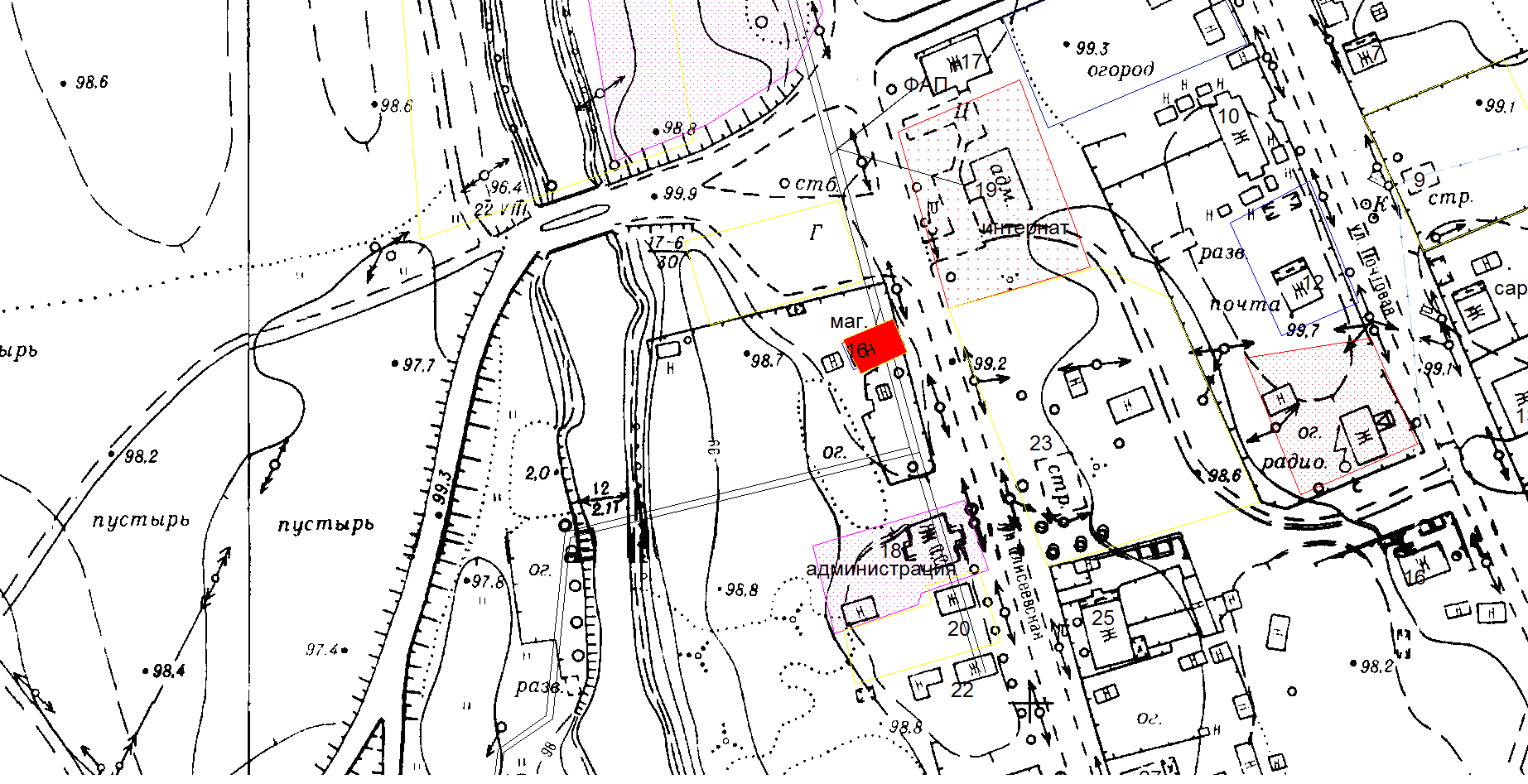 Приложение N 2 (лист 2)к Постановлению администрацииМильковского муниципального районаот 03.05.2017 N 122СХЕМАРАЗМЕЩЕНИЯ НЕСТАЦИОНАРНЫХ ТОРГОВЫХ ОБЪЕКТОВ,РАСПОЛОЖЕННЫХ НА ЗЕМЕЛЬНЫХ УЧАСТКАХ, НАХОДЯЩИХСЯВ МУНИЦИПАЛЬНОЙ СОБСТВЕННОСТИ, А ТАКЖЕ НА ЗЕМЕЛЬНЫХУЧАСТКАХ, ГОСУДАРСТВЕННАЯ СОБСТВЕННОСТЬ НА КОТОРЫЕНЕ РАЗГРАНИЧЕНА И РАСПОЛОЖЕННЫХ НА ТЕРРИТОРИИМИЛЬКОВСКОГО СЕЛЬСКОГО ПОСЕЛЕНИЯс. Мильково, между магазином "Стройматериалы" и "Пельменной", расположенными по ул. Ленинская N 18 и N 20. 1 торговое место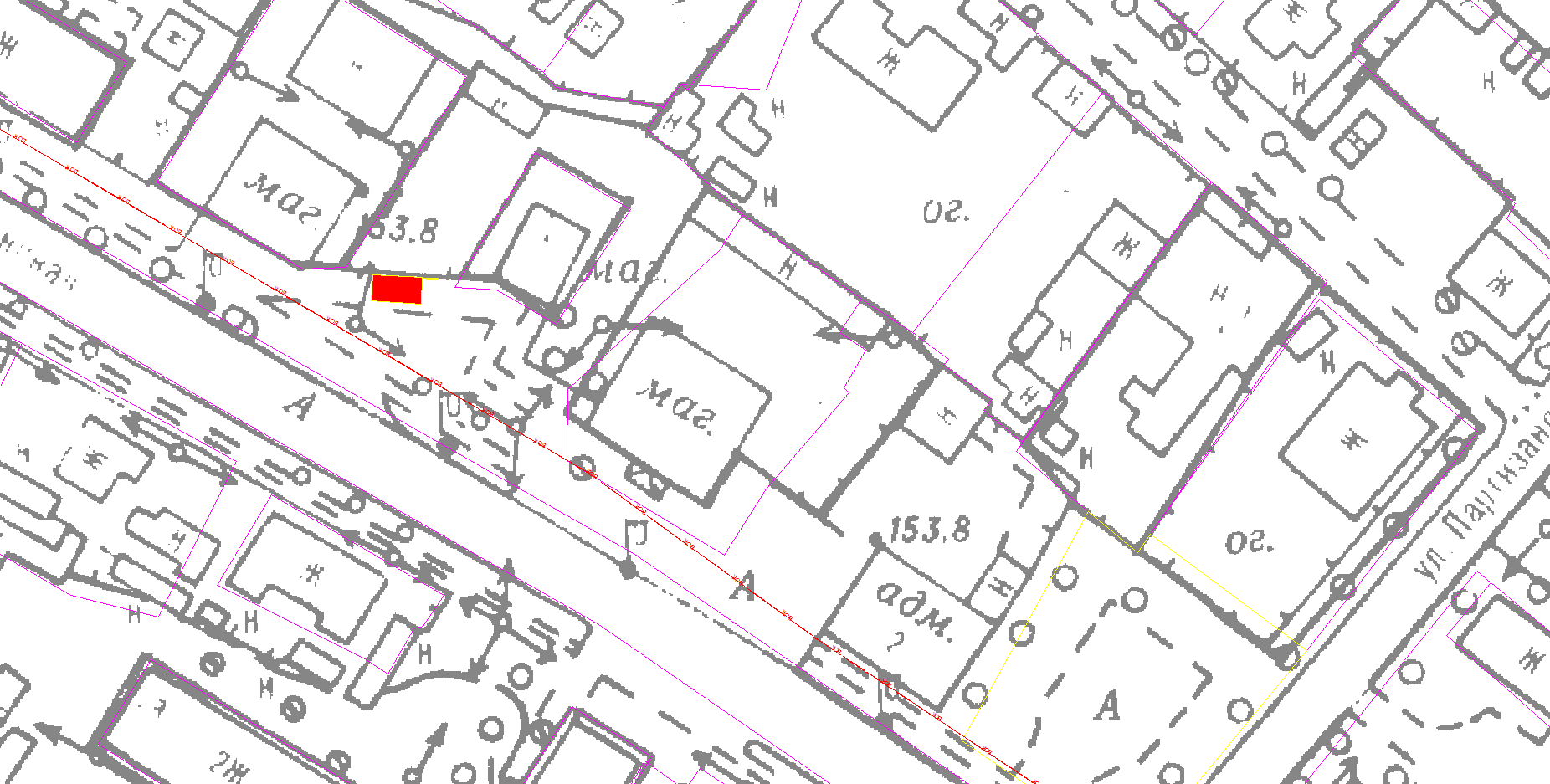 Приложение N 2 (лист 3)к Постановлению администрацииМильковского муниципального районаот 03.05.2017 N 122СХЕМАРАЗМЕЩЕНИЯ НЕСТАЦИОНАРНЫХ ТОРГОВЫХ ОБЪЕКТОВ,РАСПОЛОЖЕННЫХ НА ЗЕМЕЛЬНЫХ УЧАСТКАХ, НАХОДЯЩИХСЯВ МУНИЦИПАЛЬНОЙ СОБСТВЕННОСТИ, А ТАКЖЕ НА ЗЕМЕЛЬНЫХУЧАСТКАХ, ГОСУДАРСТВЕННАЯ СОБСТВЕННОСТЬ НА КОТОРЫЕНЕ РАЗГРАНИЧЕНА И РАСПОЛОЖЕННЫХ НА ТЕРРИТОРИИМИЛЬКОВСКОГО СЕЛЬСКОГО ПОСЕЛЕНИЯс. Мильково, рядом с домом N 22 по переулку Портовскому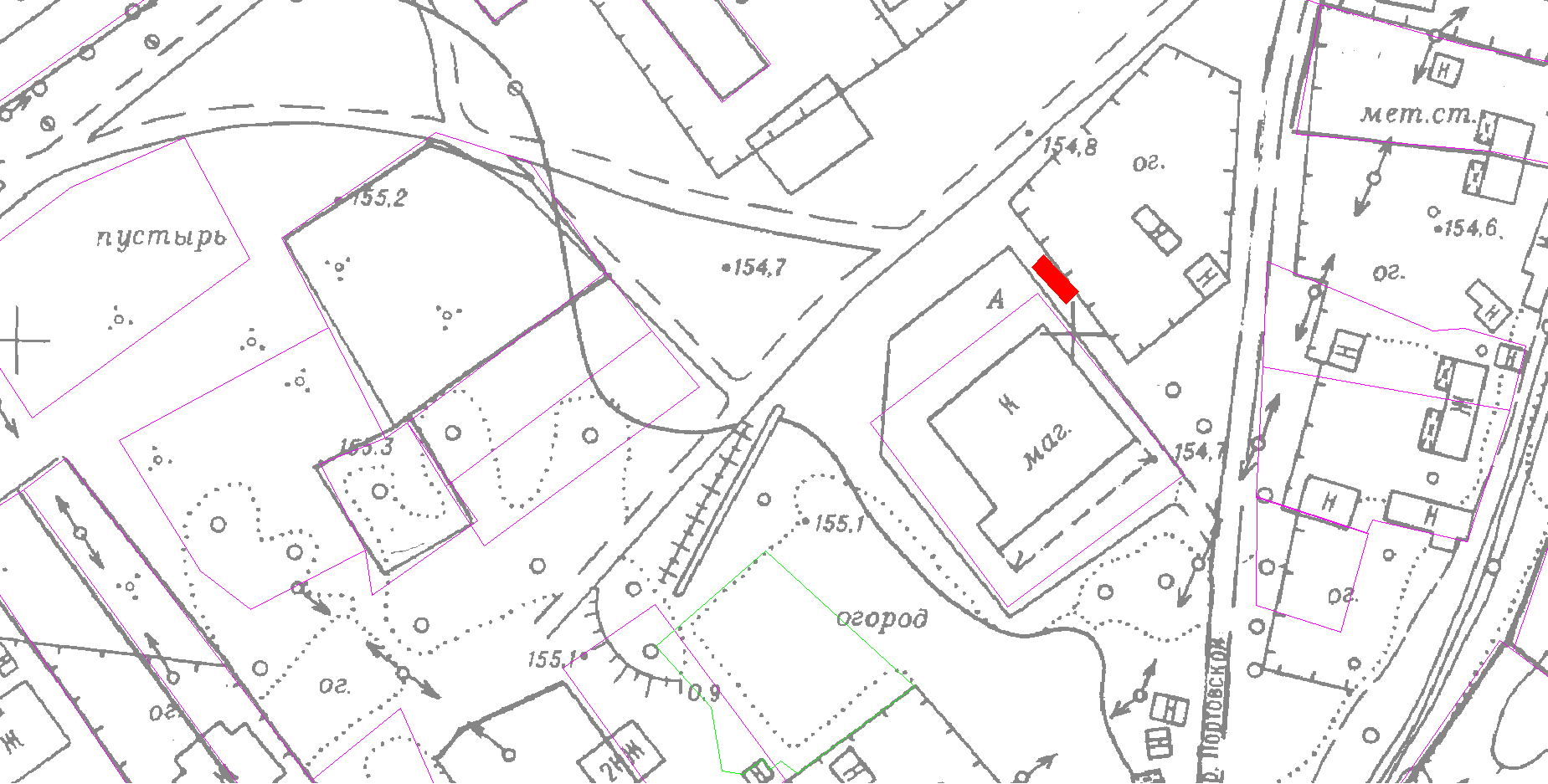 Приложение N 2 (лист 4)к Постановлению администрацииМильковского муниципального районаот 03.05.2017 N 122СХЕМАРАЗМЕЩЕНИЯ НЕСТАЦИОНАРНЫХ ТОРГОВЫХ ОБЪЕКТОВ,РАСПОЛОЖЕННЫХ НА ЗЕМЕЛЬНЫХ УЧАСТКАХ, НАХОДЯЩИХСЯВ МУНИЦИПАЛЬНОЙ СОБСТВЕННОСТИ, А ТАКЖЕ НА ЗЕМЕЛЬНЫХУЧАСТКАХ, ГОСУДАРСТВЕННАЯ СОБСТВЕННОСТЬ НА КОТОРЫЕНЕ РАЗГРАНИЧЕНА И РАСПОЛОЖЕННЫХ НА ТЕРРИТОРИИМИЛЬКОВСКОГО СЕЛЬСКОГО ПОСЕЛЕНИЯс. Мильково, рядом с домом 77а по ул. Советскойс. Мильково, рядом с домом 73а по ул. Советскойс. Мильково, рядом с постом государственной инспекции по безопасности дорожного движения, расположенный по ул. Советской 72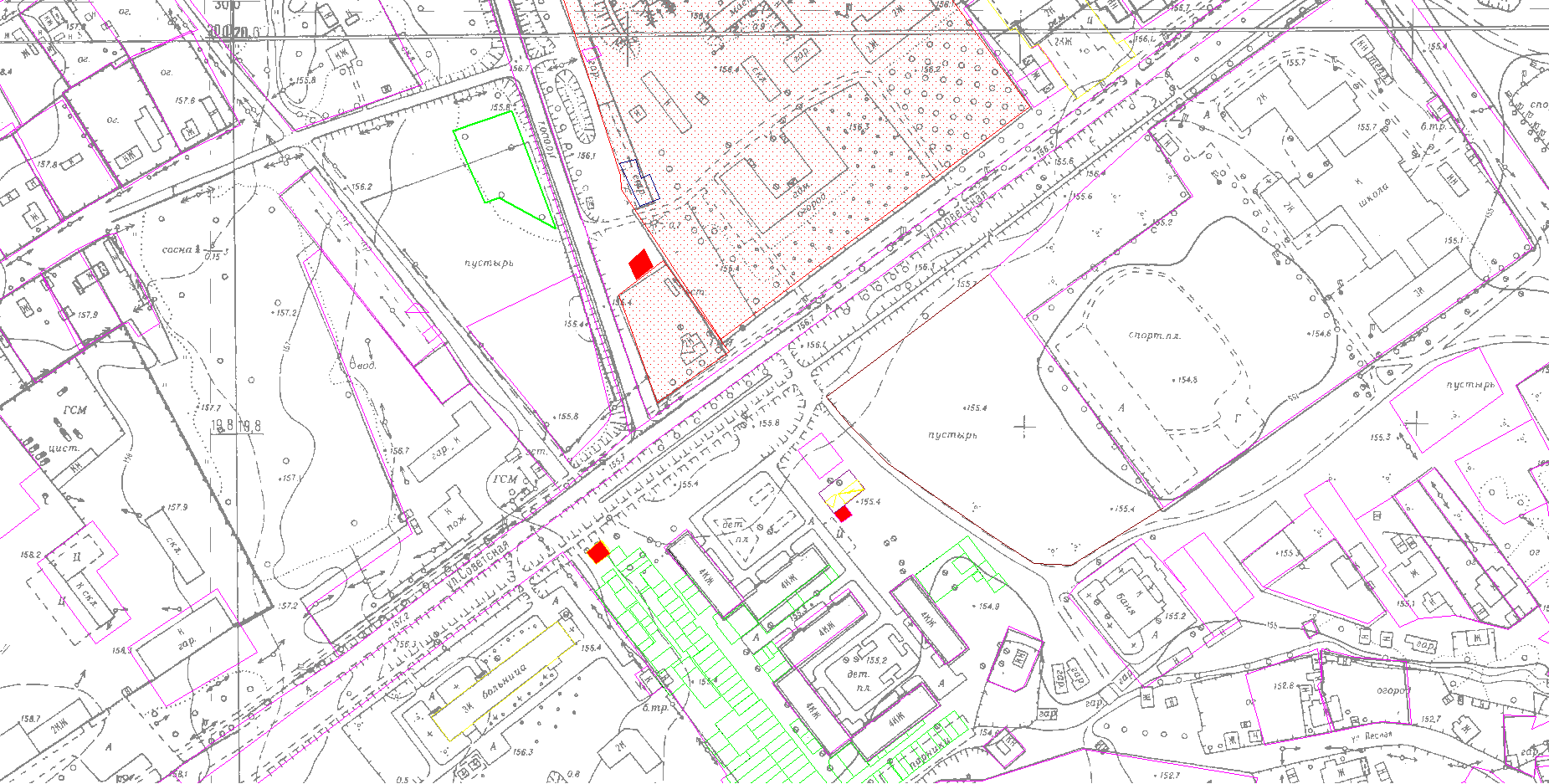 Приложение N 2 (лист 5)к Постановлению администрацииМильковского муниципального районаот 03.05.2017 N 122СХЕМАРАЗМЕЩЕНИЯ НЕСТАЦИОНАРНЫХ ТОРГОВЫХ ОБЪЕКТОВ,РАСПОЛОЖЕННЫХ НА ЗЕМЕЛЬНЫХ УЧАСТКАХ, НАХОДЯЩИХСЯВ МУНИЦИПАЛЬНОЙ СОБСТВЕННОСТИ, А ТАКЖЕ НА ЗЕМЕЛЬНЫХУЧАСТКАХ, ГОСУДАРСТВЕННАЯ СОБСТВЕННОСТЬ НА КОТОРЫЕНЕ РАЗГРАНИЧЕНА И РАСПОЛОЖЕННЫХ НА ТЕРРИТОРИИМИЛЬКОВСКОГО СЕЛЬСКОГО ПОСЕЛЕНИЯс. Мильково, рядом с домом N 56 по ул. Советской. 1 торговое место.с. Мильково, рядом с домом N 63 по ул. Советской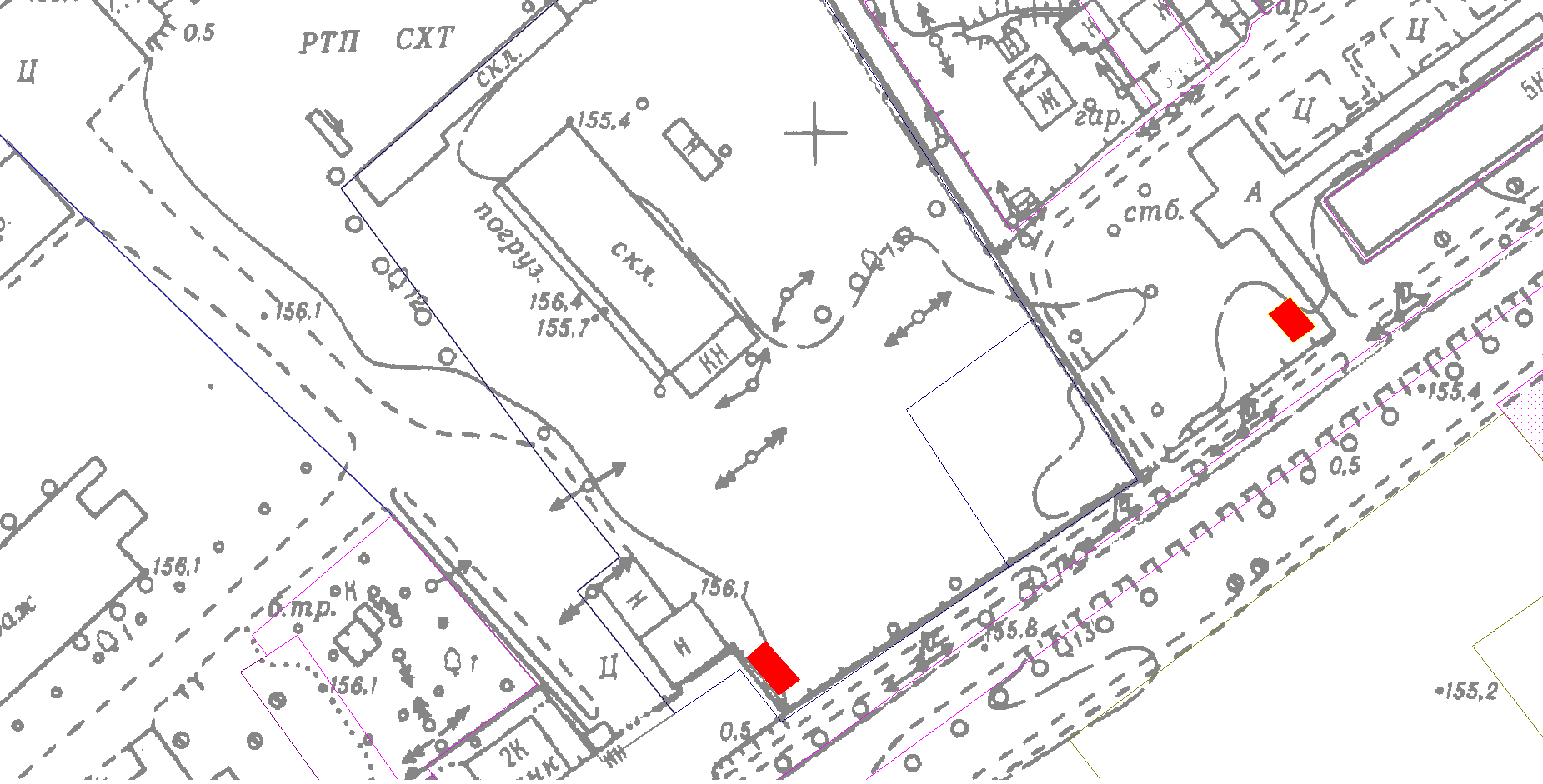 Приложение N 2 (лист 6)к Постановлению администрацииМильковского муниципального районаот 03.05.2017 N 122СХЕМАРАЗМЕЩЕНИЯ НЕСТАЦИОНАРНЫХ ТОРГОВЫХ ОБЪЕКТОВ,РАСПОЛОЖЕННЫХ НА ЗЕМЕЛЬНЫХ УЧАСТКАХ, НАХОДЯЩИХСЯВ МУНИЦИПАЛЬНОЙ СОБСТВЕННОСТИ, А ТАКЖЕ НА ЗЕМЕЛЬНЫХУЧАСТКАХ, ГОСУДАРСТВЕННАЯ СОБСТВЕННОСТЬ НА КОТОРЫЕНЕ РАЗГРАНИЧЕНА И РАСПОЛОЖЕННЫХ НА ТЕРРИТОРИИМИЛЬКОВСКОГО СЕЛЬСКОГО ПОСЕЛЕНИЯс. Мильково, около магазина "Рассвет", расположенному по ул. Томская 12с. Мильково между магазинами "Восьмой" и "Рассвет", рядом с павильоном "Мальвина" расположенными по ул. Томская 12 и 14, 1 торговое местос. Мильково рядом с магазином "Восьмой", расположенными по ул. Томская 14, 1 торговое местос. Мильково, между магазинами "Рассвет" и "Сытный" расположенными по ул. Томская домом 12 и 14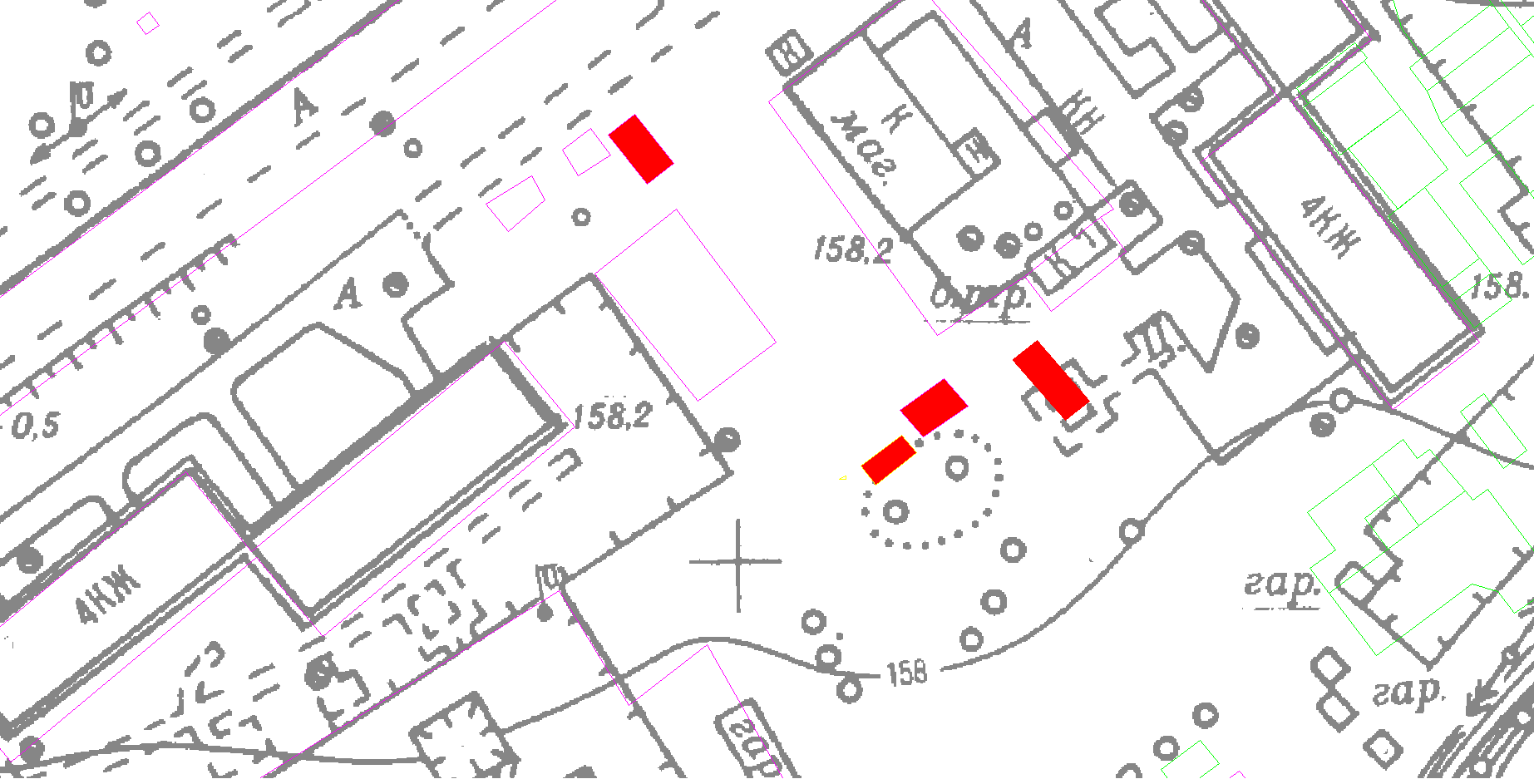 Приложение N 2 (лист 7)к Постановлению администрацииМильковского муниципального районаот 03.05.2017 N 122СХЕМАРАЗМЕЩЕНИЯ НЕСТАЦИОНАРНЫХ ТОРГОВЫХ ОБЪЕКТОВ,РАСПОЛОЖЕННЫХ НА ЗЕМЕЛЬНЫХ УЧАСТКАХ, НАХОДЯЩИХСЯВ МУНИЦИПАЛЬНОЙ СОБСТВЕННОСТИ, А ТАКЖЕ НА ЗЕМЕЛЬНЫХУЧАСТКАХ, ГОСУДАРСТВЕННАЯ СОБСТВЕННОСТЬ НА КОТОРЫЕНЕ РАЗГРАНИЧЕНА И РАСПОЛОЖЕННЫХ НА ТЕРРИТОРИИМИЛЬКОВСКОГО СЕЛЬСКОГО ПОСЕЛЕНИЯс. Мильково, ул. Школьная рядом с кафе "У фонтана"с. Мильково, рядом с кафе "Таежное", расположенное по адресу ул. Советская 52, 2 торговых местас. Мильково, ул. Школьная рядом со стадионом "Юность"с. Мильково, ул. Школьнаяс. Мильково, ул. Школьная рядом со строящимся зданием Рынкас. Мильково, рядом с магазином N 5 расположенным по ул. Кооперативная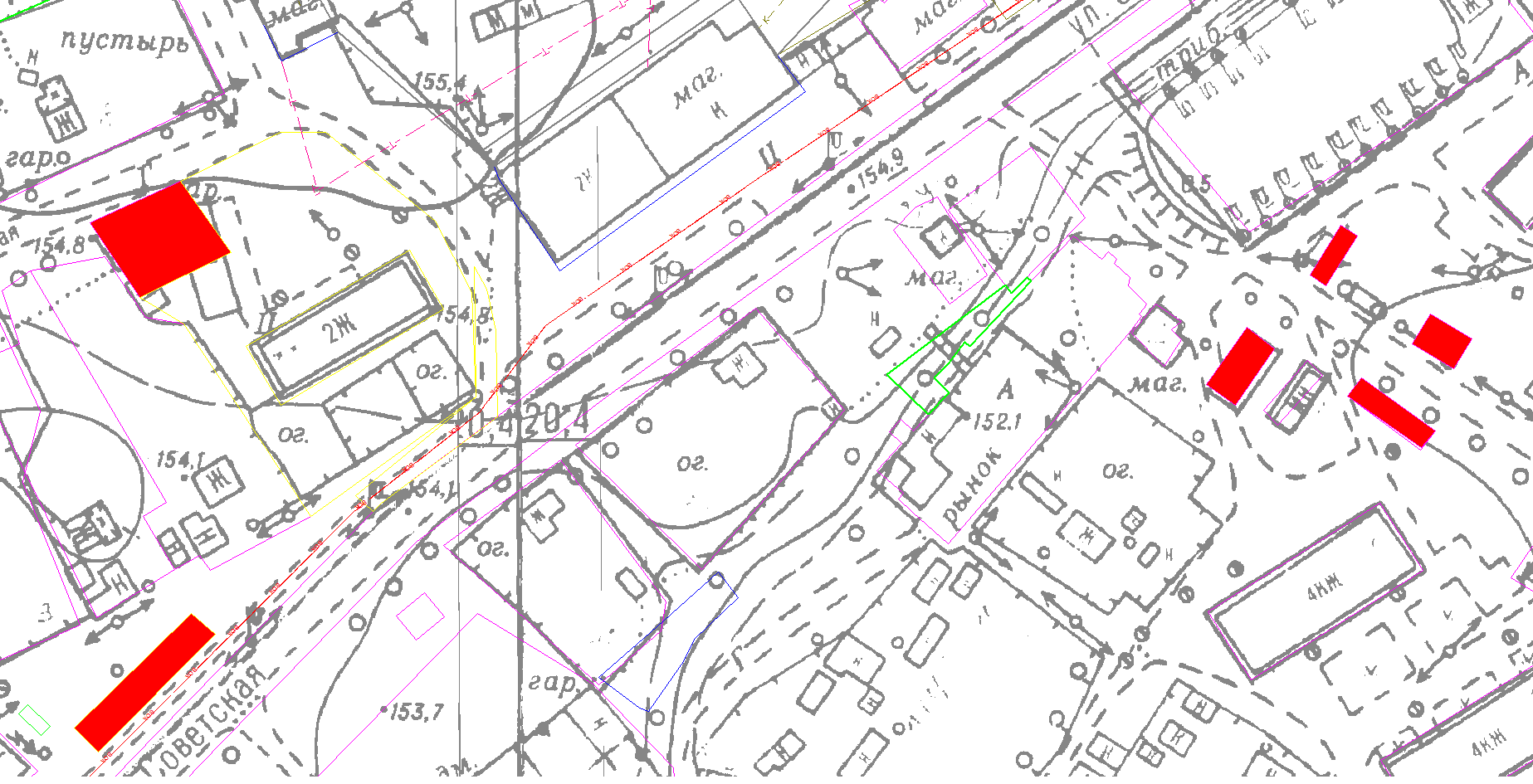 N п/пАдрес, место размещения нестационарного торгового объектаПлощадь земельного участка м2Площадь нестационарного торгового объекта м2Вид собственности земельного участка, здания, сооружения, где расположен нестационарный торговый объектСпециализация (ассортимент реализуемой продукции)Тип нестационарного торгового объекта(тип НТО)Период размещения нестационарного торгового объекта1.С. Мильково, около магазина "Рассвет", расположенного поул. Томская 1234,032,0земельный участок государственной собственности, не прошедший разграничениеуниверсальныйпавильонДоговор аренды продлен по статье 621 ГК РФ на неопределенный срок2.С. Мильково,ул. Школьная рядом со стадионом "Юность"36,041,0земельный участок государственной собственности, не прошедший разграничениеуниверсальныйпавильонДоговор аренды продлен по статье 621 ГК РФ на неопределенный срок3.С. Мильково, ул. Школьная рядом со строящимся зданием рынка90,030,0земельный участок государственной собственности, не прошедший разграничениеспециализированныйпавильондо 03.2018 г.4.С. Мильково, между магазинами "Рассвет" и "Сытный" расположенным по ул. Томская 14 и 1227,029,0земельный участок государственной собственности, не прошедший разграничениеуниверсальныйпавильонДоговор аренды продлен по статье 621 ГК РФ на неопределенный срок5.С. Мильково, ул. Школьная62,071,0земельный участок государственной собственности, не прошедший разграничениеуниверсальныйпавильонДоговор аренды продлен по статье 621 ГК РФ на неопределенный срок6.С. Мильково, рядом с кафе "У фонтана" поул. Школьная79,053,0земельный участок государственной собственности, не прошедший разграничениеуниверсальныйпавильондо 2021 г.7.С. Мильково, рядом с домом 73 по ул. Советской250,0120,0земельный участок государственной собственности, не прошедший разграничениеспециализированныйпавильондо 2025 г.8.С. Мильково, рядом с домом 77а поул. Советской43,065,0земельный участок государственной собственности, не прошедший разграничениеуниверсальныйпавильондо 2021 г.9.С. Мильково, рядом с домом 63 по ул. Советской15021,0земельный участок государственной собственности, не прошедший разграничениеуслугипавильондо 2021 г.10.С. Мильково, рядом с постом государственной инспекции безопасности дорожного движения, расположенная поул. Советской 729939,0земельный участок государственной собственности, не прошедший разграничениеуслугипавильондо 2017 г.11.С. Мильково, рядом с домом N 22 пер. Портовской25031,0земельный участок государственной собственности, не прошедший разграничениеспециализированныйпавильондо 04.2019 г.12.С. Мильково, рядом с магазином N 5 поул. Кооперативная32282,0земельный участок государственной собственности, не прошедший разграничениеспециализированныйпавильондо 2021 г.13.с. Долиновка,ул. Елисеевская 1610854,6земельный участок государственной собственности, не прошедший разграничениеуниверсальныйпавильонС. Мильково, рядом с кафе "Таежное", расположенное по ул. Советской 52502земельный участок государственной собственности, не прошедший разграничение14.251специализированныйПередвижные (автолавки, автомагазины, автоприцепы, тонара, купавы и пр.)сроком до 5 лет15.252специализированныйпередвижныесроком до 5 летС. Мильково, рядом с домом N 56 поул. Советской и автостоянкой401земельный участок государственной собственности, не прошедший разграничениеспециализированныйпередвижныесроком до 5 лет16.С. Мильково, между магазином Стройматериалы и "Пельменной", расположенных поул. Ленинская дом N 18 иN 20211земельный участок государственной собственности, не прошедший разграничениеспециализированныйпередвижнойсроком до 5 лет17.С. Мильково между магазинами "Восьмой" и "Рассвет", рядом с павильоном "Мальвина" расположенными поул. Томская 12 и 14201земельный участок государственной собственности, не прошедший разграничениеспециализированныйпередвижнойсроком до 5 лет18.С. Мильково рядом с магазином "Восьмой", расположенными поул. Томская 14401земельный участок государственной собственности, не прошедший разграничениеспециализированныйне передвижнойсроком до 5 лет